Minden év október 31. és november 2. napja közötti forgalmirend ideiglenes szabályozásaGaray u., # Bajai út egyirányú forgalmi út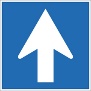 Nyéki u., # Garay u. behajtani tilos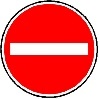 Nyéki utca 10.balra kanyarodni tilos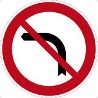 Nyéki utca 11.jobbra kanyarodni tilos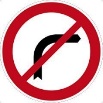 Békés u., # Garay u kötelező haladási irány balra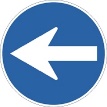 Mária u., # Garay u.kötelező haladási irány balraIlona u., # Garay u.kötelező haladási irány balraNándor u., # Garay u.kötelező haladási irány balraBem u., # Garay u.kötelező haladási irány balra